PART AAnswer all the questions							(10*2=20)Define Networks. Mention its categories.What is transmission media? Mention its types.Define Multiplexing.What is Error Control? Mention its methods.Define piggybacking.Define CSMA.Give the frame format of Ethernet.Explain 2 functionalities of transport layer.Define Cryptography.What is Compression?PART BAnswer any 5								(5*6=30)Explain the layers of TCP/IP with a neat diagram.Define Flow Control. Explain Go Back n for flow control.Explain Slotted aloha with a neat diagram.Define routing. Explain Hierarchical routing with an example.Explain 802.3 (Ethernet) protocol with a neat diagram.Write in detail about the services provided by transport layer.Explain the concept of email in detail.PART CAnswer any 2Define Switching. Explain Circuit Switching with a neat diagram.Define Error detection. Find checksum at sender and receiver with the following example. The data sent is 100100 and the generator is 1101. Define Congestion Control. Explain Leaky bucket congestion control algorithm in detail.CS6115_A_19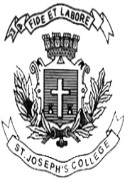 ST. JOSEPH’S COLLEGE (AUTONOMOUS), BANGALORE-27ST. JOSEPH’S COLLEGE (AUTONOMOUS), BANGALORE-27ST. JOSEPH’S COLLEGE (AUTONOMOUS), BANGALORE-27ST. JOSEPH’S COLLEGE (AUTONOMOUS), BANGALORE-27ST. JOSEPH’S COLLEGE (AUTONOMOUS), BANGALORE-27ST. JOSEPH’S COLLEGE (AUTONOMOUS), BANGALORE-27ST. JOSEPH’S COLLEGE (AUTONOMOUS), BANGALORE-27B.C.A - II SEMESTERB.C.A - II SEMESTERB.C.A - II SEMESTERB.C.A - II SEMESTERB.C.A - II SEMESTERB.C.A - II SEMESTERB.C.A - II SEMESTERSpecial Supplementary Examination, JUNE 2019Special Supplementary Examination, JUNE 2019Special Supplementary Examination, JUNE 2019Special Supplementary Examination, JUNE 2019Special Supplementary Examination, JUNE 2019Special Supplementary Examination, JUNE 2019Special Supplementary Examination, JUNE 2019CS6115- COMPUTER NETWORKSCS6115- COMPUTER NETWORKSCS6115- COMPUTER NETWORKSCS6115- COMPUTER NETWORKSCS6115- COMPUTER NETWORKSCS6115- COMPUTER NETWORKSCS6115- COMPUTER NETWORKSTime- 2 1/2  hrsTime- 2 1/2  hrsMax Marks-70Max Marks-70Max Marks-70Supplementary candidates only.Supplementary candidates only.Supplementary candidates only.Supplementary candidates only.Supplementary candidates only.This paper contains two printed pages and three  partsThis paper contains two printed pages and three  partsThis paper contains two printed pages and three  partsThis paper contains two printed pages and three  partsThis paper contains two printed pages and three  partsThis paper contains two printed pages and three  partsThis paper contains two printed pages and three  parts